SAGAR  INTERNATIONAL SCHOOL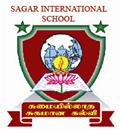 ENTRANCE EXAMINATION 2023 – 24 SYLLABUSGRADE : 4 – 5 MATRICSUBJECT : ENGLISHGRAMMARSINGULAR PLURALNOUNSVERBSTENSESPRONOUNREADING COMPREHENSIONPICTURE WRITINGSUBJECT : MATHPLACE VALUEADDITION SUBTRACTIONMULTIPLICATIONDIVISIONMEASUREMENTPATTERNSSUBJECT : SCIENCECHAPTER 1-  MY BODYCHAPTER 2 - MATTER AND MATERIALSCHAPTER 3 - WORK AND ENERGYCHAPTER 4  - SCIENCE IN EVERYDAY LIFESUBJECT : SOCIAL STUDIESMOOVENDHARGALTYPES OF FORESTTYPES OF SOILRIVERS OF TAMIL NADUWATER TRANSPORTCLIMATE OF TAMIL NADUDRY LAND.